
                       
План 
              основных мероприятий в рамках месячника антинаркотической          направленности и популяризации здорового образа жизни 
с 26 мая  по 26  июня 2022 год.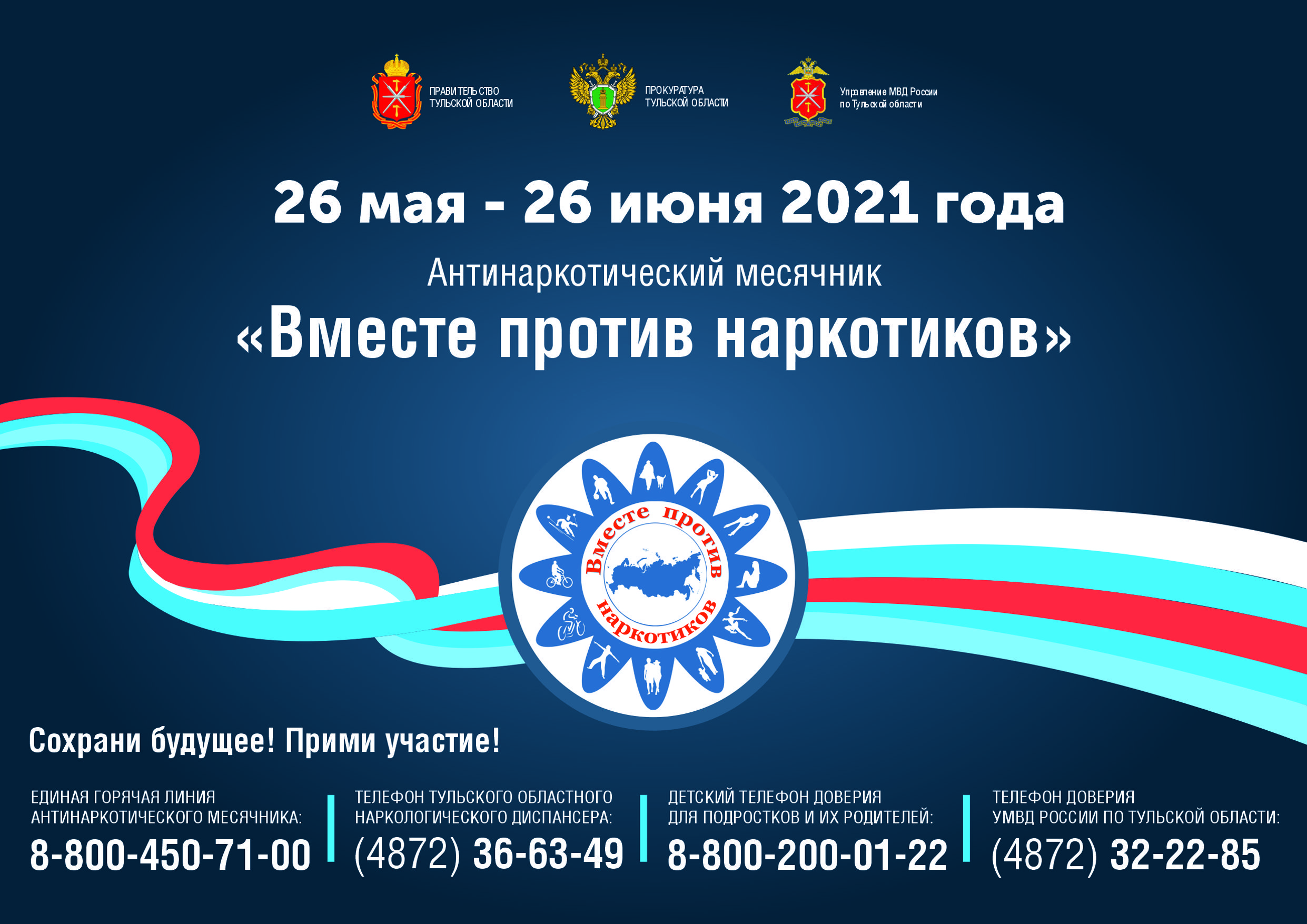 № п/пДата и время проведенияНаименование мероприятияМесто проведенияОтветсвенный126 маяВыставка литературы о профилактике наркоманииДК библиотекаФранцузова О.Н.226 маяРазмещение информации о проведении Месячника на сайте  администрации Котлубанского сельского поселения mo-kotluban.ru; на сайте ДК http://dk-kotluban.ru ; ok.ru/profile/588192094752Сайт,Давиденко Н.Г.327 маяПросмотр социального видеоролика « Жить здорово»
Конкурс рисунков, плакатов на тему о здоровом образе жизниДК
Зубкова О.В.430 маяАкция к Всемирному дню 
без табака 
« Спорт вместо сигареты»ДК ПлощадьТолмачева , 
Шиповалов А.А.531 маяСоревнования по гиревому спорту «Ты сильнее, чем наркотики»ДК площадьСевостьянов А.А.62 июняТоржественное открытие Кубка главы администрации Котлубанского с/п по уличному футболу среди детских –дворовых команд в рамках месячника антинакотической направленности и Дня защиты детейСпортивная площадка
Квартал 2Севостьянов А.А.
Крупин А.В.76 июняАкция « Мы за ЗОЖ» по распространению тематических буклетов среди жителей поселкаПарк ДКТолмачева Ю.810 июняБеседа «Как правильно использовать свое свободное время»Выезд в х.Варламов 
(пришкольный лагерь)Скрипка Е.Ф.
913 июняСоревнования « Мы за ЗОЖ»Выезд в х.Варламов 
(пришкольный лагерьДавиденко Н.Г.1015 июняПознавательно- игровая программа
« Полезные и вредные привычки»Парк ДКТолмачева Ю.1116 июняСпортивная эстафета 
«Летний день здоровья»Выезд в х.Варламов 
(пришкольный лагерь)Скрипка Е.Ф.
Толмачева Ю.1218  июняДискотека « Мы против Наркотиков»Акция  «Наркотики — ужасная правда» распространение  буклетовВыезд в х.ВарламовДетская площадка
Давиденко Н.Г.Толмачева Ю.
Скрипка Е.Ф.
1223 июняБеседа 
« Пусть всегда будет завтра»ДКШиповалов А.А.1326 июняМеждународный день борьбы против злоупотребления наркотиками и их незаконного оборота.
Беседа с детьми старшего школьного возраста.ДКШиповалов А.А.
Толмачева Ю.14В течение месяцаПосещение асоциальных семейНа домуШиповалов А.А.
КДН и ЗП